Class    Rinsey            Medium term Plan  Spring 2019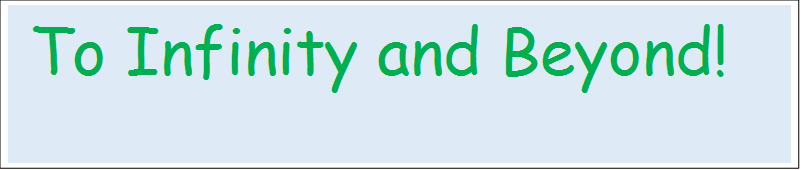 TOPIC TITLE: To Infinity and Beyond!Launch Story map of War of the WorldsRole play in drama environmentClass BookStory map of War of the WorldsRole play in drama environmentEnd Authentic OutcomeA publication entitled ‘To Infinity and Beyond!’ published by the pupils and distributed locally.What will the classroom look like?Tripods will be invading the drama environmentA story map will support the theme and HG Wells bookThe bay will have control panels to steer our ship in spaceThere will be a ‘pod’ in which individual astronauts will make a log of their voyageHow will you make it WOW?Make a drama environment and log - podCompose music to go with story tellingUse original footage and newspaper reports (terrified audience thinking the story was real)Finding out about how some science fiction predictions have come trueUse visual resources from films old and newuse art work from original and modern adaptationsuse radio playread and compare graphic novelsuse pop art as a visual stimuluscreate landscapes using clay – link to Geographyinvestigate the history of space travel including recent (Tim Peake)What trips visits could support it?CSIA space – planetariumTolcarn observatoryCaradon observatoryGoonhillyGenres of writing to be covered?Narrative – Sci FiDirect speechPoetryPersuasiveBiographyGraphic novelsDiary/loginfographicsWhat will the classroom look like?Tripods will be invading the drama environmentA story map will support the theme and HG Wells bookThe bay will have control panels to steer our ship in spaceThere will be a ‘pod’ in which individual astronauts will make a log of their voyageHow will you make it WOW?Make a drama environment and log - podCompose music to go with story tellingUse original footage and newspaper reports (terrified audience thinking the story was real)Finding out about how some science fiction predictions have come trueUse visual resources from films old and newuse art work from original and modern adaptationsuse radio playread and compare graphic novelsuse pop art as a visual stimuluscreate landscapes using clay – link to Geographyinvestigate the history of space travel including recent (Tim Peake)Use of outdoor classBeach ,woodsRock formation – how have the rocks moved and folded to make the different layers, patterns and composition?Innovative use of ICTStargazing App reportsLunar cycle App and modellingWriting log and using internet images for stimulusHubble telescope pictures On line information on Tim PeakeInfographics – research and makeMaking the graphic images come aliveInnovative use of ICT – Photograph pupils as graphic shots and add captions